Trường mầm non Bắc Cầu duy trì và thực hiện  tốt công tác  vệ sinh trong toàn trường trong thời gian học sinh nghỉ học  để phòng, chống dịch viêm đường hô hấp cấp do chủng mới của Vi rút Corona (nCoV), phòng chống sốt xuất huyết.Thực hiện chỉ đạo của Chủ tịch UBND thành phố Hà Nội, Chủ tịch UBND quận Long Biên về Phòng, chống dịch viêm đường hô hấp cấp do chủng mới của Vỉ rút Corona (nCoV), phòng chống sốt xuất huyết. Để chủ động phòng, chống dịch bệnh có nguy cơ lây lan tại cộng đồng.Trong thời gian học sinh nghỉ học Trường mầm non Bắc Cầu luôn duy trì và  thực hiện thường xuyên công tác tổng vệ sinh trong toàn trường .Tổng vệ sinh khơi thông cống rãnh, thu gom rác thải, vệ sinh lớp học, đồ dùng, đồ chơi… diệt khuẩn bằng nước tẩy rửa như xà phòng, dung dịch Cloramin b…Sau đây là một số hình ảnh  của buổi tổng vệ sinh.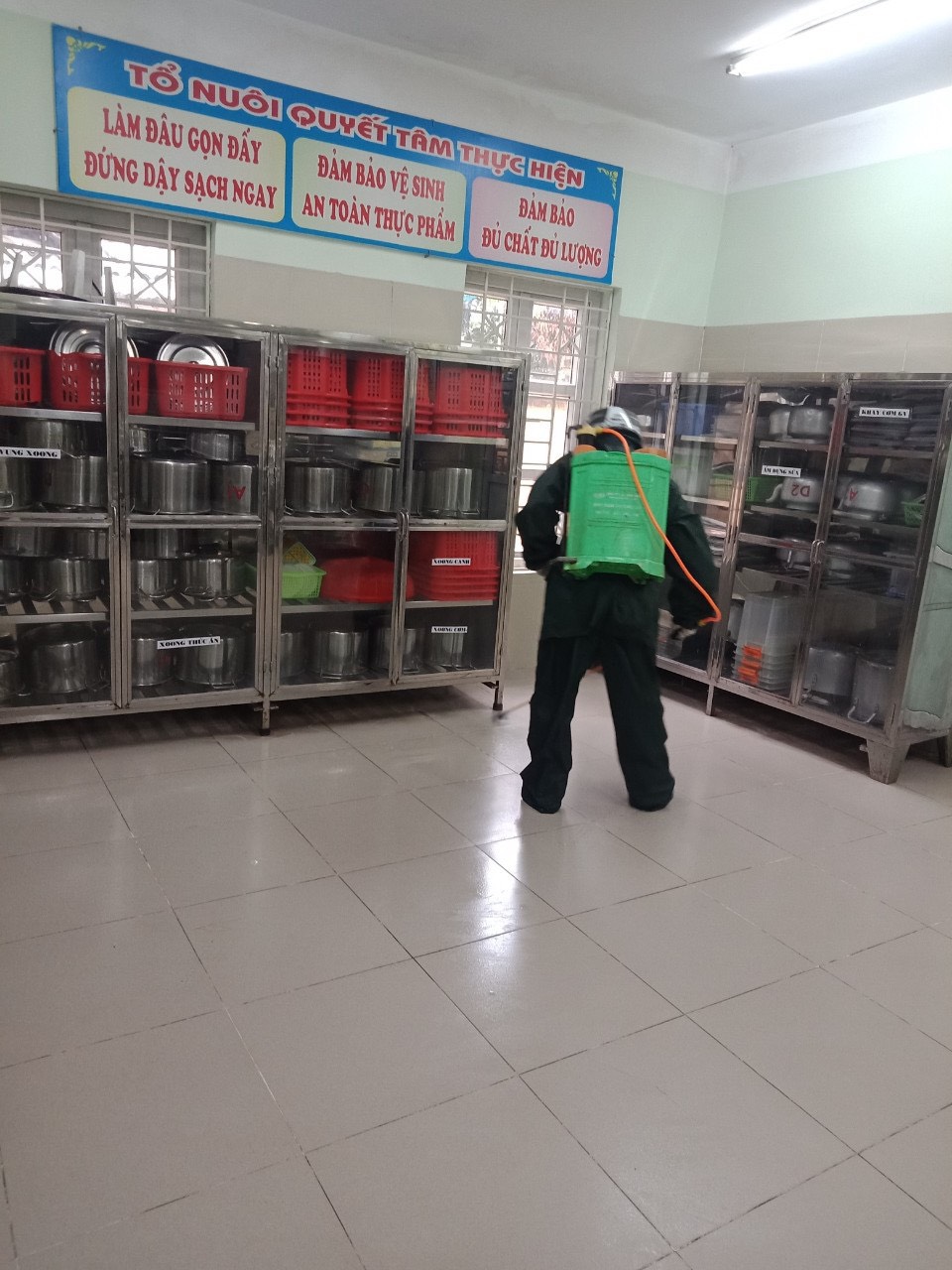 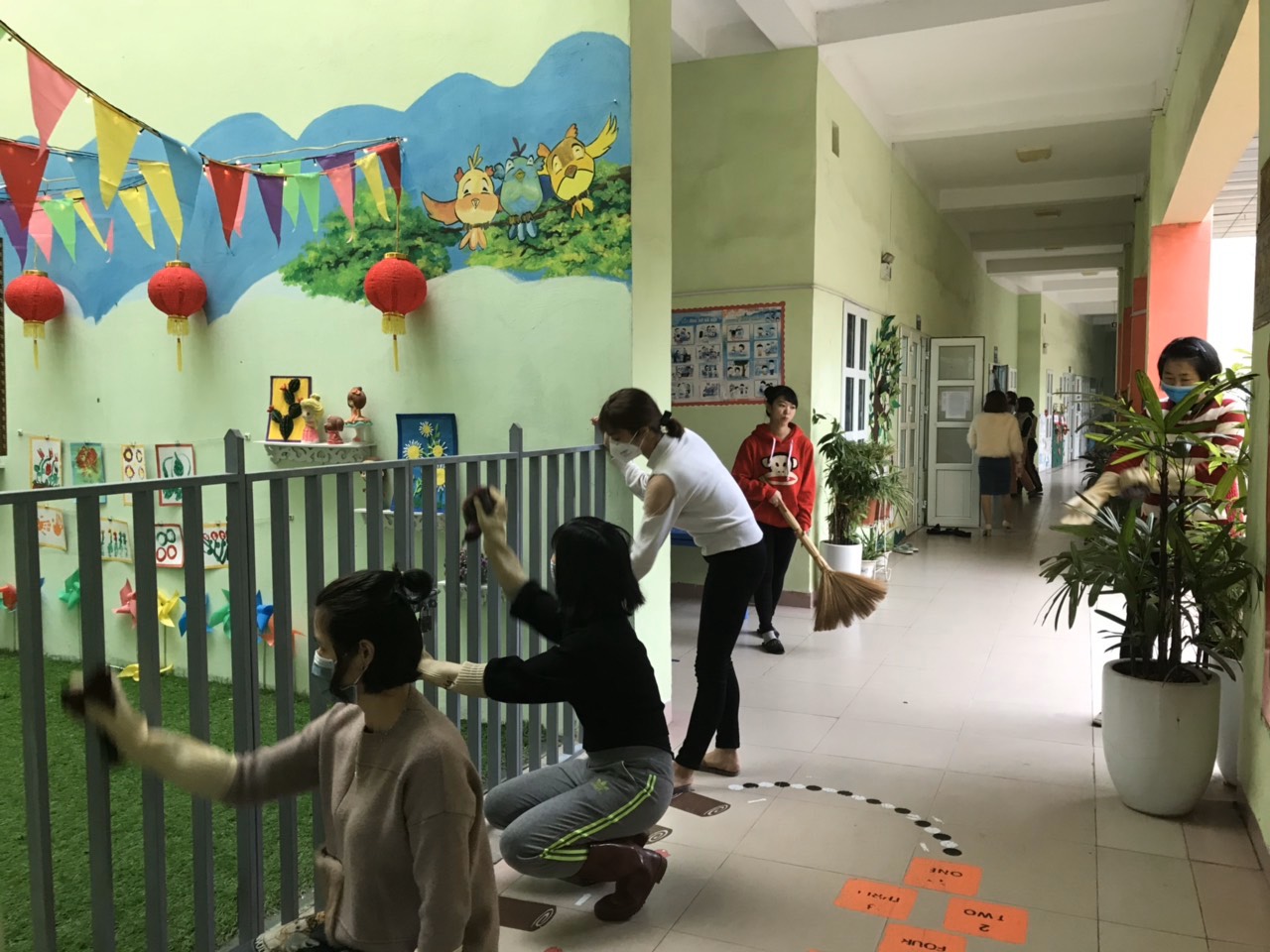 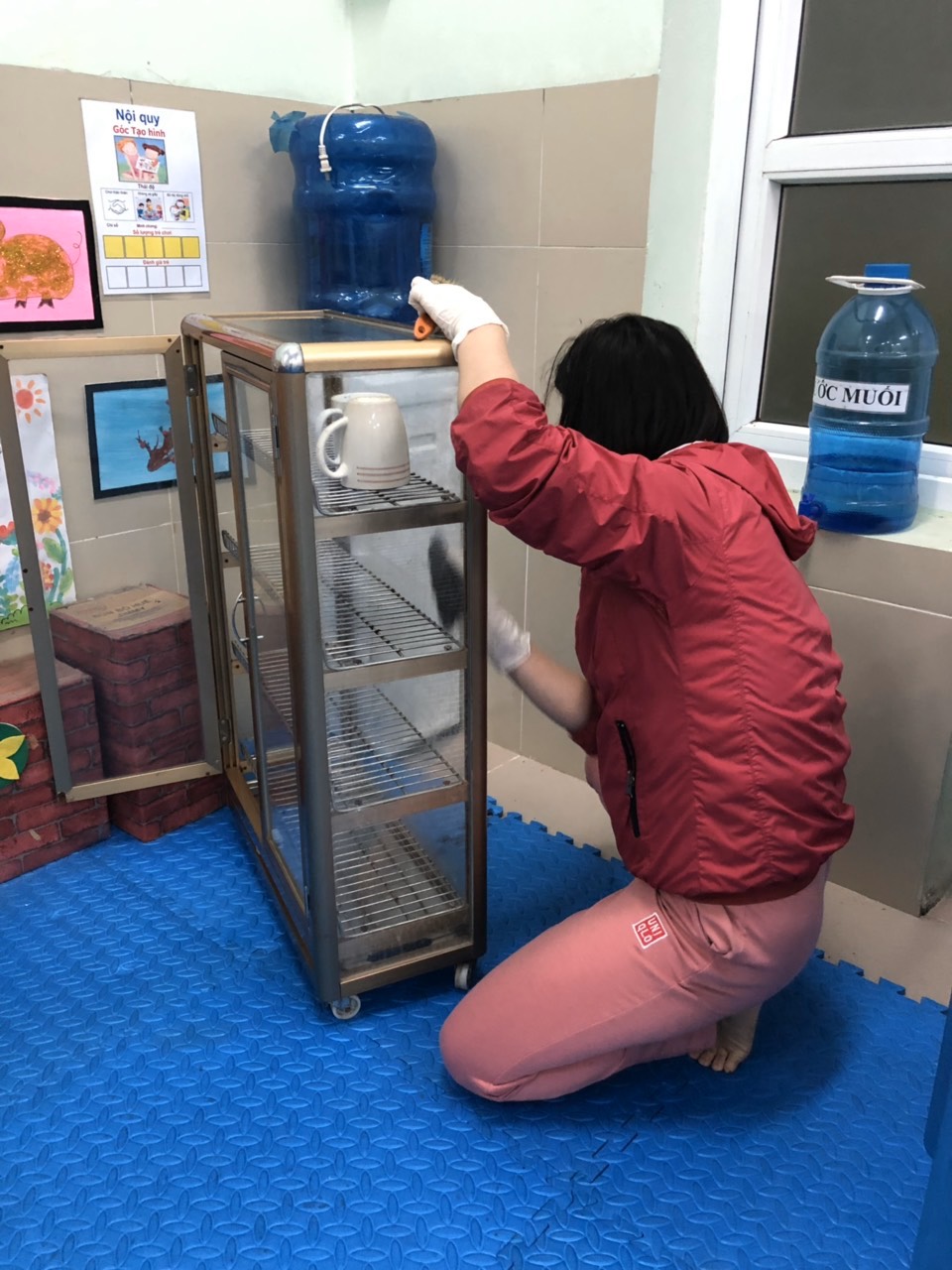 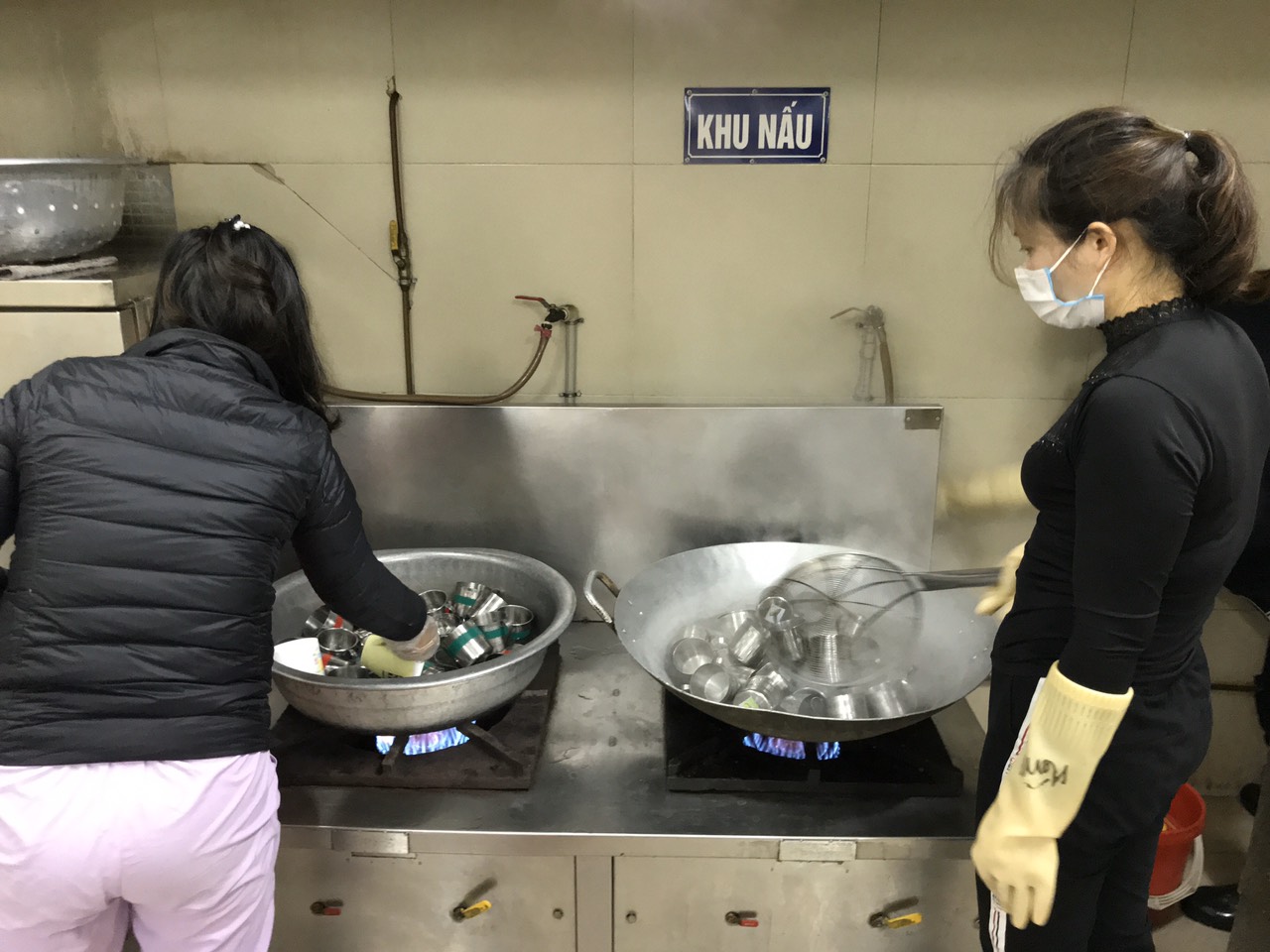 